Raum- und MedienwünscheVeranstaltungs-Nr.:Veranstaltungs-Nr.:Datum      bis             bis       Veranstaltungsleitung: Veranstaltungsleitung: gewünschter Veranstaltungsraum:(Wir behalten uns die Vergabe der Räume vor)gewünschter Veranstaltungsraum:(Wir behalten uns die Vergabe der Räume vor)gewünschter Veranstaltungsraum:(Wir behalten uns die Vergabe der Räume vor)gewünschter Veranstaltungsraum:(Wir behalten uns die Vergabe der Räume vor)gewünschter Veranstaltungsraum:(Wir behalten uns die Vergabe der Räume vor) Kaisersaal	 Neustettersaal Neustettersaal Neustettersaal Neustettersaal Einkornsaal 	 Festsaal Festsaal Festsaal FestsaalAnzahl der Gruppenräume (max. 2):      Anzahl der Gruppenräume (max. 2):      Anzahl der Gruppenräume (max. 2):      Anzahl der Gruppenräume (max. 2):      Anzahl der Gruppenräume (max. 2):      Grundausstattung in allen Veranstaltungsräumen:  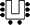 Grundausstattung in allen Veranstaltungsräumen:  Grundausstattung in allen Veranstaltungsräumen:  Grundausstattung in allen Veranstaltungsräumen:  Grundausstattung in allen Veranstaltungsräumen:  Tische im 		Falls Sie einen Stuhlkreis ohne Tische wünschen, bitte unten .
Tische im 		Falls Sie einen Stuhlkreis ohne Tische wünschen, bitte unten .
Tische im 		Falls Sie einen Stuhlkreis ohne Tische wünschen, bitte unten .
Tische im 		Falls Sie einen Stuhlkreis ohne Tische wünschen, bitte unten .
Tische im 		Falls Sie einen Stuhlkreis ohne Tische wünschen, bitte unten .
Tische zur Materialablage - falls ausreichend PlatzNotebook für die Lehrgangsleitung Beamer 			FlipchartPC/Drucker 		Metaplanwände (8 Stück)Moderationsmaterial 	DVD über NotebookDokumentenkameraNamensschilder zum Anstecken und Aufstellen sind vorbereitet.Tische zur Materialablage - falls ausreichend PlatzNotebook für die Lehrgangsleitung Beamer 			FlipchartPC/Drucker 		Metaplanwände (8 Stück)Moderationsmaterial 	DVD über NotebookDokumentenkameraNamensschilder zum Anstecken und Aufstellen sind vorbereitet.Tische zur Materialablage - falls ausreichend PlatzNotebook für die Lehrgangsleitung Beamer 			FlipchartPC/Drucker 		Metaplanwände (8 Stück)Moderationsmaterial 	DVD über NotebookDokumentenkameraNamensschilder zum Anstecken und Aufstellen sind vorbereitet.Tische zur Materialablage - falls ausreichend PlatzNotebook für die Lehrgangsleitung Beamer 			FlipchartPC/Drucker 		Metaplanwände (8 Stück)Moderationsmaterial 	DVD über NotebookDokumentenkameraNamensschilder zum Anstecken und Aufstellen sind vorbereitet.Tische zur Materialablage - falls ausreichend PlatzNotebook für die Lehrgangsleitung Beamer 			FlipchartPC/Drucker 		Metaplanwände (8 Stück)Moderationsmaterial 	DVD über NotebookDokumentenkameraNamensschilder zum Anstecken und Aufstellen sind vorbereitet.weitere Angaben und Wünsche:weitere Angaben und Wünsche:weitere Angaben und Wünsche:weitere Angaben und Wünsche:weitere Angaben und Wünsche: Ich möchte im Seminarraum einen Stuhlkreis ohne Tische.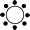  Ich möchte im Seminarraum einen Stuhlkreis ohne Tische. Ich möchte im Seminarraum einen Stuhlkreis ohne Tische. Ich möchte im Seminarraum einen Stuhlkreis ohne Tische. Ich möchte im Seminarraum einen Stuhlkreis ohne Tische. Ich benötige kein Notebook von der Außenstelle.
    Die Außenstelle Comburg übernimmt für den Transport von Notebooks keine Haftung. Ich benötige kein Notebook von der Außenstelle.
    Die Außenstelle Comburg übernimmt für den Transport von Notebooks keine Haftung. Ich benötige kein Notebook von der Außenstelle.
    Die Außenstelle Comburg übernimmt für den Transport von Notebooks keine Haftung. Ich benötige kein Notebook von der Außenstelle.
    Die Außenstelle Comburg übernimmt für den Transport von Notebooks keine Haftung. Ich benötige kein Notebook von der Außenstelle.
    Die Außenstelle Comburg übernimmt für den Transport von Notebooks keine Haftung. Videokamera Videokamera Videokamera Videokamera Videokamera Mikro    oder   Headset Mikro    oder   Headset Mikro    oder   Headset Mikro    oder   Headset Mikro    oder   Headset Presenter Presenter Presenter Presenter PresenterÜbernachtungAnkunftAnkunftAbfahrtAbfahrtWochentag, DatumUhrzeitWochentag, DatumUhrzeitJa	Nein	